! Режим кормления: до 10-15 раз в сутки.По мере увеличения продукции молозива и молока частота прикладываний ребенка к груди уменьшается до 6-8 раз в сутки.Ничем не докармливать и не допаивать ребенка. Эта рекомендация касается любой времени года и любой погоды.Продолжительность кормления составляет от 15 до 30 минут.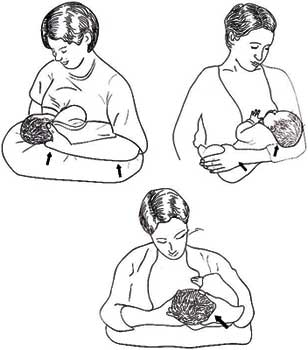 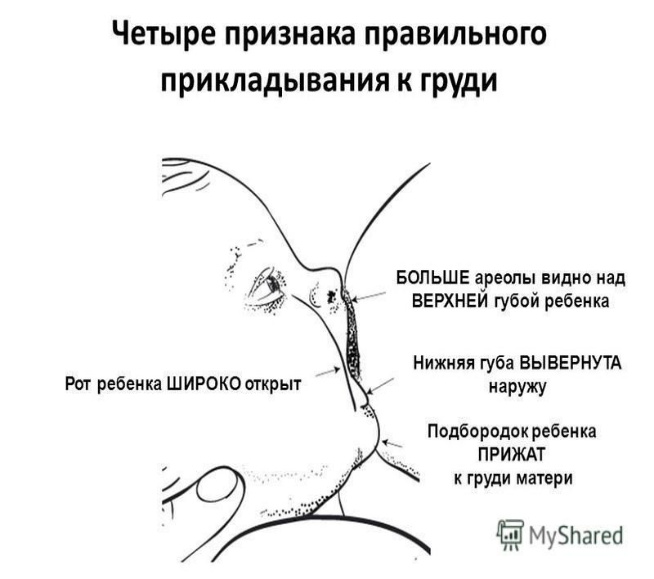 Признаки правильного прикладывания ребенка к груди:- Рот ребенка широко открыт;- Больше ареолы видно над верхней губой ребенка;- Нижняя губа вывернута наружу;- Подбородок ребенка прилежат к груди матери.Основной показатель того, что ребенку достаточно грудного молока – его поведение:- малыш спокойно отпускает грудь, имеет довольные вид, достаточно долго спит (возможно, частично бодрствует) до следующего кормления, значит, молока ему хватает;- ребенок мочится не менее 6 раз в сутки;- стул имеет однородную желто-соломенную мягкую консистенцию, без неприятного запаха;- частота испражнений от 1 до 6-8 раз в сутки. 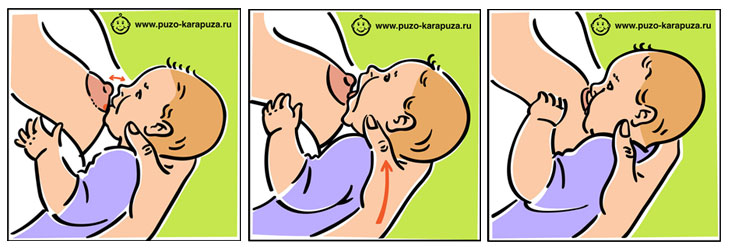 Космаченко Александры, 112 группа, 2022 годПРАВИЛА КОРМЛЕНИЯ ГРУДЬЮ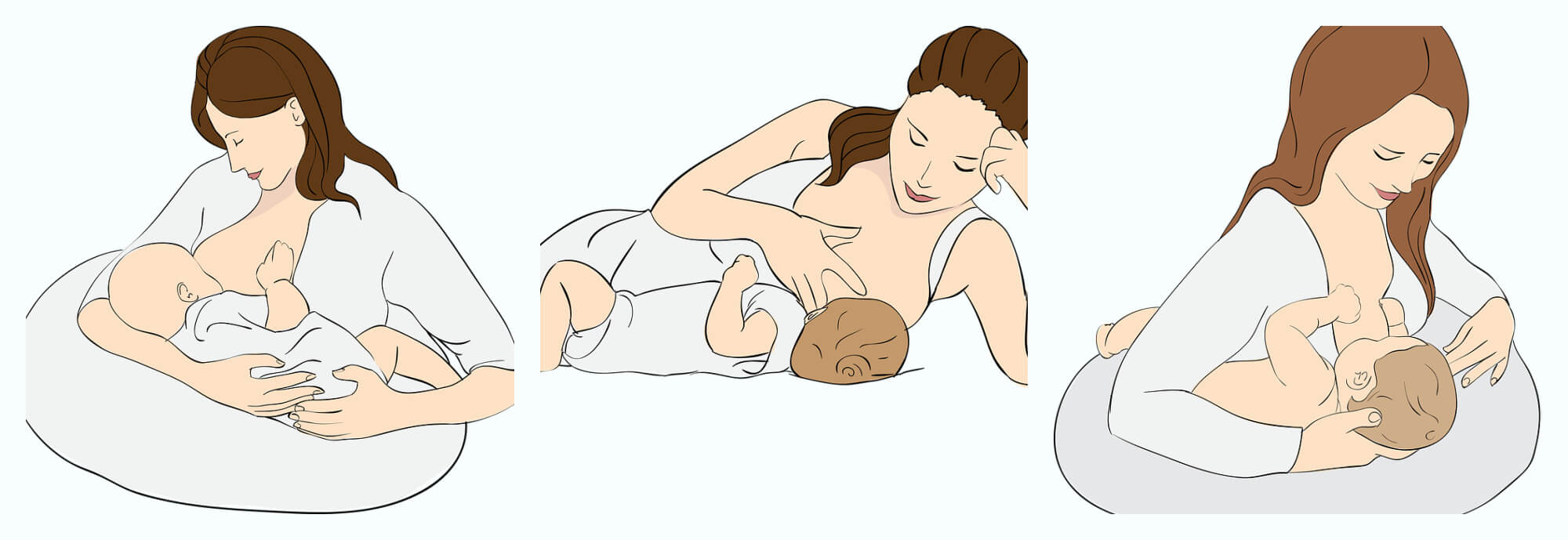 Техника грудного вскармливания: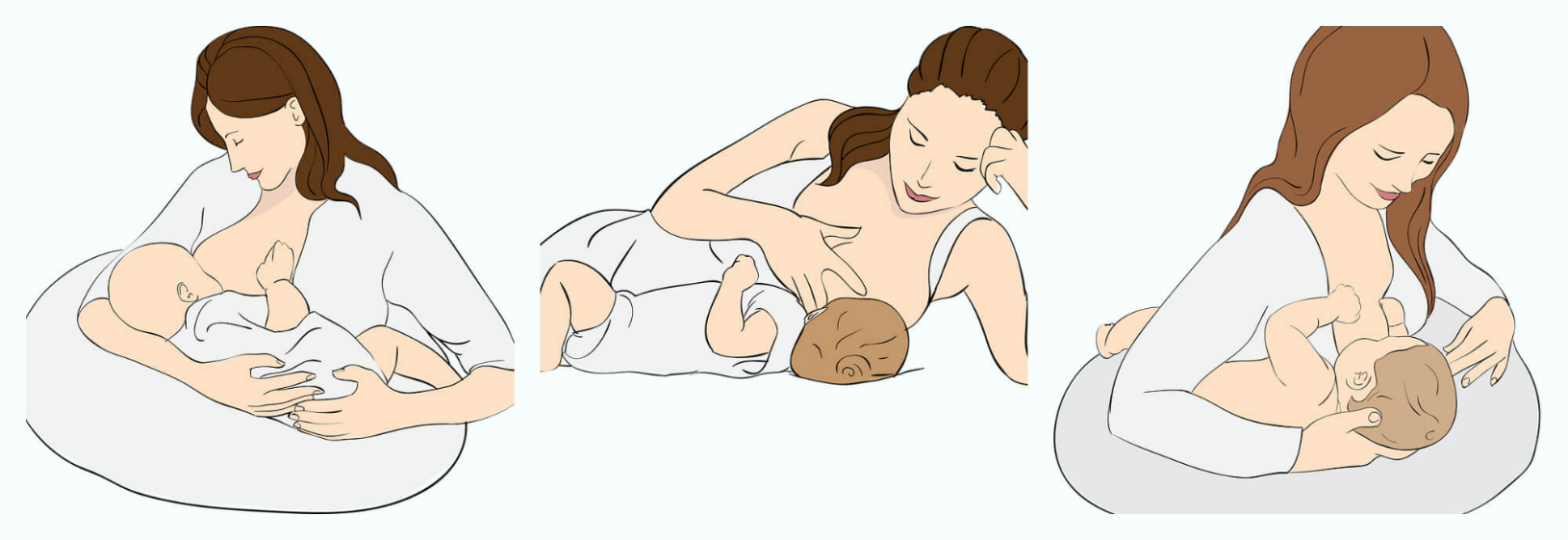 ! Важно строго соблюдать правила личной гигиены.- перед кормлением тщательно вымыть руки;- безупречно чистым должен быть бюстгалтер (желательно чтобы он был из хлопчатобумажной ткани);- не следует мыть молочные железы и соски перед каждым кормлением и обрабатывать соски дезинфицирующим раствором;- после кормления одной грудью и при полном её опорожнении ребенку обязательно следует предложить вторую, следующее кормление начинать с той груди, которой закончилось предыдущее;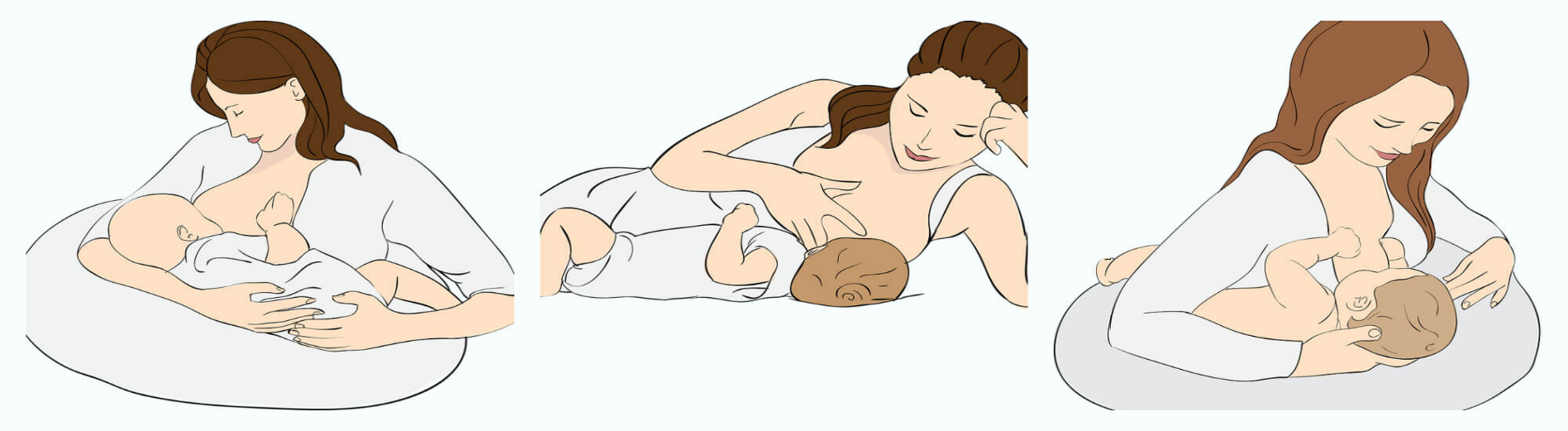 - по окончании кормления рекомендуется подержать ребенка в вертикальном положении, пока из желудка не отойдет воздух, который он заглатывает при кормлении;- после окончания кормления несколькими каплями молока «обработать» сосок и ареолу и дать высохнуть;- частота кормлений для ребенка, родившего доношенным, устанавливается по его требованию;